IB History Paper Two – ESSAY COVER SHEETNAME:TARGET GRADE:GRADE:TARGETS:  (Look at the comments on your marked essays.)TARGETS:  (Look at the comments on your marked essays.)TARGETS:  (Look at the comments on your marked essays.)MarkDescriptor13-15Responses are clearly focused, showing a high understanding of the demands and implications of the question. Responses are well structured and effectively organised.Knowledge of the topic is accurate and relevant. Events are placed in their historical context, and there is a clear understanding of historical concepts.The examples chosen to discuss are appropriate and relevant, and are used effectively to support the analysis/evaluation. The response makes effective links and/or comparisons (as appropriate to the question). The response contains clear and coherent critical analysis. There is evaluation of different interpretations, and this evaluation is integrated effectively into the answer. All, or nearly all, of the main points are substantiated, and the response argues to a consistent conclusion.10-12The demands of the question are understood and addressed. Responses are generally well structured and organised, although there is some repetition or lack of clarity in places.  Knowledge of the topic is mostly accurate and relevant.  Events are placed in their historical context, and there is some understanding of historical concepts.  The examples chosen to discuss are appropriate and relevant, and are used to support the analysis/evaluation. The response makes effective links and/or comparisons (as appropriate to the question).  The response contains critical analysis, which is mainly clear and coherent.  There is some awareness and evaluation of different intepretations. Most of the main points are substantiated and the response argues to a consistent conclusion.7-9The answer shows an understanding of the question, but it is only partially addressed. There is an attempt to follow a structured approach.Knowledge of the topic is mostly accurate and relevant. Events are generally placed in their historical context. The examples that the student chooses to discuss are appropriate and relevant. The response makes links and/or comparisons (as appropriate to the question).  The response moves beyond description to include some analysis or critical commentary, but this is not sustained.4-6The answer indicates some understanding of the demands of the question. While there may be an attempt to follow a structured approach, the essay lacks clarity and organisation.  Knowledge of the world history topic is demonstrated, but lacks accuracy and relevance. There is a superficial understanding of historical context.The student identifies specific examples to discuss, but these examples are vague or lack relevance.  There is some limited analysis, but the response is primarily narrative/descriptive in nature rather than analytical.0-3There is little understanding of the demands of the question. The essay is poorly structured or, where there is a recognisable essay structure, there is minimal focus on the task.Little knowledge of the topic is shown.The student identifies examples to discuss, but these examples are factually incorrect, irrelevant or vague.  The response contains little or no critical analysis. The response may consist mostly of generalisations and poorly substantiated assertions.Success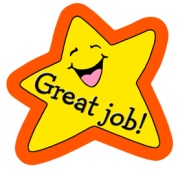 Improvement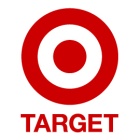 Discussion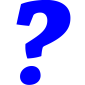 